Відділ освіти виконкому Центрально-Міської районної у місті радиКриворізька загальноосвітня школа І-ІІІ ступенів № 123Криворізької міської ради Дніпропетровської областіМАТЕРІАЛИ ДЛЯ УЧАСТІ В РОЗГЛЯДІ  МОДЕЛЕЙ ПРЕВЕНТИВНОЇ ОСВІТИ У навчальному закладім. Кривий Ріг – 2014Паспорт загальноосвітнього навчального закладуПовна назва: Криворізька загальноосвітня школа І-ІІІ ступенів № 123                                                 Криворізької міської ради Дніпропетровської областіТип навчального закладу: Комунальний закладФорма власності: ДержавнаДиректор (ПІБ): Паламар Олександра ГеоргіївнаПоштова адреса : 50067, м. Кривий Ріг, вул. Миколаївське шосе,18Телефон (із кодом МТЗ): +38(0564)27-45-32E-mail адреса: kzsh-123@inbox.ruВеб-сторінка школи: http://sites.google.com/site/shkola123moarodinaКількість учнів: 400Кількість класів: 18Кількість учителів: 32Кількість педагогів, які мають сертифікат про проходження навчання за методикою розвитку життєвих навичок і викладають:предмет «Основи здоров’я»  у початковій школі  - предмет «Основи здоров’я»  в основній школі -   1курс «Захисти себе від ВІЛ» у 9–11 класах  -  3Кількість учнів, які навчаються за тренінговою формою:предмет «Основи здоров’я»  у початковій школі  - предмет «Основи здоров’я»  в основній школі  -  45курс «Захисти себе від ВІЛ» у 9–11 класах -   22Наявність тренінгового кабінету:  1Зведені результати опитуванняСередня кількість балів учасників опитування для кожного з дев’яти блоків та їхня загальна сумаМодель превентивної освіти КЗШ № 123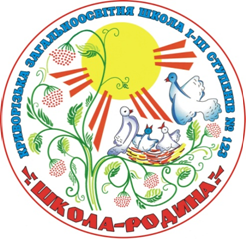 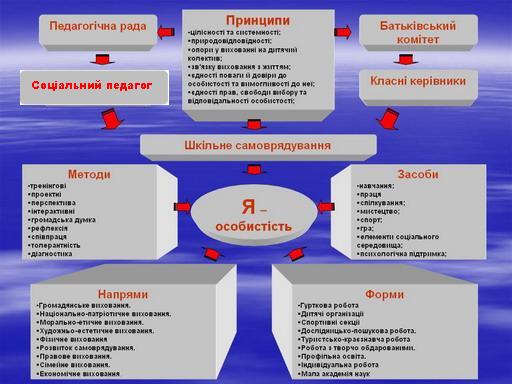 Сучасна освіта – це особистісно-орієнтований розвиток людини, формування самосвідомості, системи норм і цінностей,  навичок спілкування та прийняття рішень, умінь керувати своїми бажаннями та діями інших, долати перепони, протистояти з боку волі іншого тиску. Це набуття інших звичок, необхідних для успішного інтегрування молодих людей у суспільні відносини та самостійне життя.Організація і здійснення превентивної освіти в нашому закладі підпорядковуються основній і надто важливій меті: виховання в учнів почуття відповідальності за стан власного здоров’я і власну поведінку, забезпечення цілісного благополуччя дитини шляхом створення необхідних умов для її особистісного розвитку;- завдання ЗНЗ як школи, дружньої до дитини:надання учням достовірної і повної інформації про вживання шкідливих звичок;формування відповідних ставлень до здорового способу життя;розвиток необхідних умінь і навичок, які зменшують схильність молоді до ризикованої поведінки;посилення мотивації до здорового способу життя;створення сприятливого середовища, співпраці з батьками, педагогічним колективом, закладами охорони здоров’я і громадськими організаціями, які функціонують у цій сфері. - суб’єкти: всі учасники навчально-виховного процесу: учні, педагоги, батьки, громадськість; - форми і методи роботи: тренінги, акції, захист проектів, організація діяльності волонтерських груп за методом «рівний-рівному», інтерактивні виставка «Маршрут безпеки», мережева взаємодія з батьками, відеолекторії, адміністрування тематичних груп у соціальних мережах, моніторинг тощо; - очікуваний результат: Уміння будувати рівноправні стосунки з дорослими, однолітками і протилежною статтю;Гідно обстоювати свою позицію, відмовлятися від того, що є небезпечним;Виявляти людяність і співчуття до тих, хто цього потребує.Соціально-профілактична робота в школі проводиться серед всіхучасників навчально-виховного процесу: дітей, вчителів, батьків.Школа співпрацює з закладами здоров’я, громадськими організаціями (ССД, КМСД, ACED, «Червоний хрест»).В школі працює гурток соціально-профілактичного напрямку«VIVAT» керівник Ланіна С.В., який відвідують дві групи по 22 учні, серед них 2 учні - облікової категорії.В цьому навчальному році лідерами школи було започатковано проведення  інтерактивної виставки щодо попередження  та профілактики ВІЛ/СНІДу «Маршрут безпеки». Апробація виставки проходила серед учнів 9-11 класів нашої школи. Дітям дуже сподобалась незвична форма отримання інформації з даного питання, тому адміністрацією школи та лідерським активом було вирішено провести таку виставку серед учнів району. На районний захід були запрошені учні КЗШ №№12, 23, 79, 85. (05.11.2013)При підборі фасилітаторів «Маршруту Безпеки» ми враховували наступні аспекти: Особистість, Вік, Технічні, соціальні та комунікаційні навички фасилітаторів МБ.Вони пройшли тренінгів курс занять з програми «Школа проти СНІДу» і  фактично володіють знаннями: щодо ВІЛ/СНІДу, ІПСШ та інших дотичних до теми репродуктивного здоров’я питань;методикою проведення тренінгів, про це свідчить досвід роботи з учнями нашого навчального закладу.Концепція превентивного виховання базується в нашій школі й на інших інтерактивних заходах:виховні години «Толерантність – шлях до взаємопорозуміння» «Безпека в твоїх руках», до яких були залучені учні 1-11 класів в кількості 378 осіб;10.01.2014 - екскурсія до  Міського центру пренатальної діагностики і планування сім'ї «Спадкові та вроджені захворювання. Планування сім'ї», 10-11 клас (22 чол.), класні керівники Попова Л.В., Кодря О.М.;14.01.2014 - інформаційний дайджест «Сучасний стан репродуктивного здоров’я в Україні» випустили учні 9 класу, класний керівник Бойко Л.А.15.01.2014  - тренінг «Сімейні традиції» серед учнів 5-7 класів,педагог-організатор Бовкун М.В.12.02.2014 - проведення лідерами школи Нікітіною О. та Радченко А. рольової гри «Стираємо гострі кути», в рамках акції «Педагоги – Батьки – Діти»;20.02.2014 - інформаційна зустріч з учнями 8-10 класів на тему «Профілактика злочинності правопорушень серед учнів» (провели головний спеціаліст ССД Рассомаха С.А. та фахівець з соціальної роботи Криворізького міського центру соціальних служб для сім’ї, дітей та молоді Бурлака С.О., КВГ  Центрально-Міського району Куропятник К.О., районний  нарколог Міщенко Н.В.);17-19.03.2014 відео лекторії «Дітям про шкідливі звички» з учнями 5-7 класів (105 чол.), проводили волонтери християнської церкви;12.05-16.05.2014 участь у міському марафоні до Дня пам’яті людей, померлих від СНІДу «Ти маєш знати…»:Виготовлення інформаційних буклетів учнями 8-11 класів, 10 буклетів; проведення класними керівниками інформаційних хвилинок «Не бійся жити» для учнів 1-4 класів, 156 учнів;Перегляд відеороликів «Захисти себе від ВІЛ» учнями 8-10 класів.Блоки контролю якостіАдміністрація1Адміністрація1Адміністрація1Вчителі2Вчителі2Вчителі2Учні3Учні3Учні3Їхні батьки4Їхні батьки4Їхні батьки4Блоки контролю якостіСума балів опитаних чл.адмініс-тра-ції (А)К-ть опитаних чл.адміністрації (Б)Середня к-ть балів 1 (А/Б)Сума балів опитаних вчителів (А)К-ть опитаних вчителів (Б)Середня к-ть балів 2 (А/Б)Сума балів опитаних учнів (А)К-ть опитаних учнів (Б)Середня к-ть балів 3 (А/Б)Сума балів опитаних батьків (А)К-ть опитаних батьків (Б)Середня к-ть балів 4 (А/Б)1. Забезпечення дружньої, заохочувальної, сприятливої атмосфери 136268342568,4134020675368672. Забезпечення та дотримання належних санітарно-гігієнічних умов4022010552138020191528193. Сприяння співпраці та активному навчанню4222110052042020211528194. Відсутність фізичного покарання та насильства124262315563120020604968625. Недопущення знущання, домагання та дискримінації114257280556114020574568576. Оцінка розвитку творчих видів діяльності6423215053062020312568327. Узгодження виховних впливів школи і сім’ї шляхом залучення батьків8424220054082020413288418. Сприяння рівним можливостям учнів щодо участі у прийнятті рішень110255270554106020534168529. Якісна превентивна освіта14627336057214202071576872Загальна сума балів графи «середня кількість балів (А/Б)» за дев’ять блоків:430430430424,4424,4424,4420420420421421421